 ДатаПредмет Класс ФИО учителяТема урокаСодержание урока 01.10Русский язык 2Евдокимова Ю.В.Что такое однозначные и многозначные слова.-Долгожданный дан звонок. Начинается…-Урок.- Запишите в тетрадях число 1 октября, на следующей строке Классная работа.Орфографическая минутка. Запишите слова по их лексическому значению через запятую. Прибор для измерения времени.Кислое травянистое растение.Хищная речная рыба.Задание по математике, в котором есть условие и вопрос.То же самое, что еда.- Подчеркните орфограмму.- Каким правилом вы пользовались, чтобы правильно написать эти слова?Прочитайте стихотворение Андрея Усачёва.- И подумайте, как можно его озаглавить?Есть носы у журавлей,Есть носы у кораблей,Носик есть у чайника,Только очень маленький.Необычный зверь – носуха,У носухи нос до уха.И огромный носорогВместо носа носит рог.Нос у лешего сучком,А у свинки пятачком.Но и свинка, и матросВытирать должны свой нос!- Как озаглавить это стихотворение? «Разные носы», «Нос».- О каких носах говорится в стихотворении? Нос – клюв, нос – передняя часть корабля, нос – орган обоняния у человека и животных.- Что вы назвали у слова нос? лексическое значение слова- Сколько вы назвали значений? 3 значения.-Кто знает, как называется такое слово?- Откройте учебник на стр. 47. Прочитайте, на какой вопрос мы сегодня ответим на уроке.Узнаем: что такое однозначные и многозначные слова.Научимся: определять значение слов.Упр. № 58, стр. 47- Прочитайте задание про себя.- Прочитайте задание вслух.- Что изображено в верхнем ряду? швейные иглы, иглы сосны, иглы у ежа- Что объединяет все эти рисунки? - на всех рисунках изображены иглы- Если у слова иглы несколько значений, то как его можно назвать? - многозначнымТакое слово называется многозначным, у него два и более лексических значения.- Почему, словом иглы названы все эти предметы?  все они имеют схожую форму- Что изображено в нижнем ряду? соломенная шляпа, шляпа гриба, шляпка гвоздя- Что объединяет все эти рисунки? на всех рисунках изображены шляпы- Если у слова шляпка несколько значений, то, как его можно назвать? многозначные- Почему, словом шляпа названы все эти предметы? все они имеют схожую форму- Составьте предложение с любым из этих слов и запишите его. - Подчеркни главные члены в этом предложении.Упр. № 59, стр. 48 - Пользуясь схемой, расскажите взрослым, которые находятся рядом с вами про однозначные и многозначные слова.- Почему слова так называются – однозначные и многозначные.Однозначные слова имеют только одно значение.- Многозначные слова имеют два и более лексических значения.Приведите свои примеры таких слов.Ребята, как вы думаете слово ДОРОГА однозначное или многозначное?Давайте проверим ваши ответы в упр.60Это словарное слово, запишите его на новой строке, поставьте ударение и подчеркните орфограмму.Придумайте своё предложение с этим словом и запишите его на новой строке. Чтобы знания были впрок,Давайте подведём итог!- Что нового узнали на уроке?- Какие слова мы называем однозначными?- Какие слова мы называем многозначными?- Где мы можем узнать значение слова?Молодцы! Домашнее задание  стр.49, упр.61.01.10Математика2Евдокимова Ю.В.Сумма и разность отрезков.Ребята, посмотрите на картинку и ответьте на вопросы: (картинка в группе)-Какая фигура называется ломаной линией (5)- По какому признаку определили? (Состоит из нескольких звеньев, не лежащих на одной прямой и не исходящих из одной точки)- Какая линия называется прямой? (1)- Что вы знаете о ней? ( Не имеет ни начала, ни конца)- Под каким номером изображена кривая линия? (3)- Найдите луч. (4)- Что вы скажете о нём? (Есть начало, но нет конца)- Какую фигуру можно назвать отрезком? (2)- Почему? (У отрезка есть начало и конец)- Длину каких линий можно измерить?( Отрезка и ломаной линии)- Если поставить на отрезке точку, сколько отрезков получится? (Три.)- Мы сможем измерьте длину двух маленьких отрезков?- Как, зная длину маленьких отрезков, узнать длину большого отрезка? (складываются два маленьких)Дети, откройте учебник на стр. 27 и посмотрите на №1.- Сколько отрезков вы видите на рисунке? (Три)- Что показывают дуги вверх? ( Маленькие отрезки, из которых состоит большой отрезок)- Назовите их длины. (6 см и 2 см)- Что показывает дуга внизу? (Весь отрезок, Большой отрезок)- Как найти его длину? (Он состоит из отрезков 6 см и 2 см, 6 см + 2 см = 8 см- Прочитайте задание 2.- Выполните его в тетради самостоятельно.- Сколько у вас получилось отрезков? ( Три)- Из чего состоит длина большого отрезка ( Из длин двух маленьких отрезков)- Какой длины большой отрезок? (10 см)- Какой длины первый маленький отрезок? (4 см)- Как узнать, какой длины второй маленький отрезок? (Вычитанием)- Запишите решение. ( 10 см- 4 см =6см )- Как складываются и вычитаются длины отрезков? ( Как обыкновенные числа)Прочитайте задачу:В Вазе было 10 конфет. Дети взяли 4 конфеты. Сколько конфет осталось в вазе?- Выделите условие, вопрос.- Запишите задачу кратко.Было- 10 к.Взяли- 4 к.Осталось- ?- Запишите решение задачи ( 10 – 4 = 6 (к.)- Составьте задачи, обратные данной.Когда дети взяли из вазы 4 конфеты. В вазе осталось 6 конфет. Сколько конфет было в вазе?Было- ?Взяли- 4 к.Осталось- 6 к.4+6 = (10к.)В вазе было 10 конфет. Дети взяли несколько конфет. В вазе осталось 6. Сколько конфет дети взяли из вазы.Было – 10 к.Взяли - ?Осталось – 6 к.10 – 6= 4(к.)Молодцы! Домашнее задание: стр.27 № 401.10Физическая культура2 классМоисеева Л. В.«Развитие выносливости» Т/Б на уроках по развитию выносливостиОРУ  https://youtu.be/jLFztkQrHqg        2)Теория. 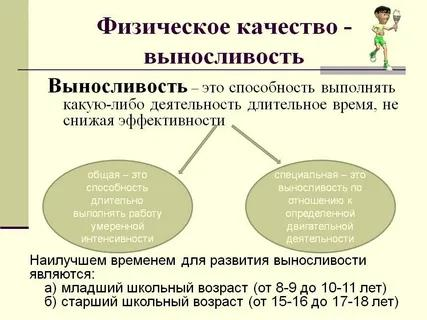 3)Упражнение на восстановление дыханияhttps://www.colady.ru/wp-content/uploads/2017/11/domashnyaya-gimnastika-dlya-rebenka-luchshie-uprazhneniya.jpgВыносливость – это способность организма противостоять утомлению. Развитие этого физического качества является важным условием сохранения нормального двигательного образа жизни. Выносливость играет решающую роль в определении работоспособности. Данное качество имеется у каждого человека, но уровень развития разный. 4)Упражнения на расслабление.1. «Плети». И.п. - стойка произвольная, махи расслабленных рук вправои влево, как «плети», при небольшой ротации позвоночника2. «Покажи силу». И.п. – основная стойка, ноги на ширине плеч:1 - руки в стороны;2 - руки к плечам, кисти в кулак;3-4 - максимально напрячь мышцы рук;1-4 - расслабить мышцы рук – «стряхнуть воду» с пальцев рук1. «Бабочка». Бег на носках мелкими шагами со взмахом рук побольшой амплитуде, как машут крыльями бабочки.2. «Вертолет». То же, но движения асимметричные: правая вверх – всторону, левая - вниз - в сторону (со сменой положения).3. «Балерина». И.П. - основная стойка;1-2 - встать на носки, руки вверх - наружу, потянуться за руками;3-4 - дугами в стороны - вниз, расслабленно скрестить руки на груди, головунаклонить вниз.й. Упражнение на восстановление дыханияhttps://www.colady.ru/wp-content/uploads/2017/11/domashnyaya-gimnastika-dlya-rebenka-luchshie-uprazhneniya.jpg5)Подводящие упражнения. Конец урока.01.10Ангийский язык2Морева Н.В.Буквы Rr,  Cc, Xx, соответствующие звуки. 1.Знакомство с новыми буквами Rr,Cc, Xx  и звуками. Стр.25 упр.2 (аудио 47)2.Чтение новых лексических единиц Стр.25 упр.3 (аудио 46)3 Письмо Р.т. стр.16 упр.3(прописать)Д/з фото р.т. стр.16 упр.3, аудио слов стр.25 упр 3.